Liebe Eltern! 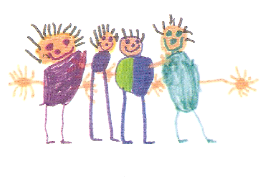 Es freut uns, dass Sie uns das Vertrauen schenken und Ihr Kind in unserer Einrichtung anmelden wollen. Da wir bemüht sind, jedem Kind einen sanften Einstieg in den Kindergarten zu ermöglichen, brauchen wir Sie als Expert*in Ihres Kindes und bitten um Ihre Mithilfe!
Durch die Beantwortung der nachfolgenden Fragen erhalten wir wertvolle Informationen über das Kind, welche uns helfen, seine individuellen Bedürfnisse besser einzuschätzen bzw. wahrzunehmen. Da sich bis zum Kindergartenbeginn im Herbst noch einige Antworten verändern können, bitten wir Sie den ausgefüllten Fragebogen zum Schnuppertag im Sommer mitzubringen. VIELEN DANK FÜRS MITHELFEN! Familiäres UmfeldHat das Kind regelmäßigen Kontakt zu Personen außerhalb der Kernfamilie und bleibt es dort auch ohne Mama/Papa? Gibt es für das Kind die Möglichkeit mit Gleichaltrigen zu spielen (Siedlung mit vielen Kindern, Kinder in der Verwandtschaft, häufige Besuche bei Freunden mit Kindern)?Gibt es besondere Ereignisse im Leben des Kindes, die sein Verhalten beeinflussen könnten (z.B. Geburt eines Geschwisterchens, Ängste, traumatische Ereignisse)?Pflegesituation Wie verläuft die Reinlichkeitserziehung? Braucht das Kind noch eine Windel, Hilfe beim Klo gehen oder schafft es das schon selbstständig? Gibt es Beachtenswertes beim Essverhalten des Kindes (Vorlieben, Abneigungen, Viel- oder Wenigesser*in, Rituale) Macht Ihr Kind eine Mittagsrast bzw. schläft es in der Nacht durch?Das macht mein Kind aus Mein Kind interessiert sich momentan für : Braucht es beim Spielen die Unterstützung durch einen Erwachsenen oder spielt es selbstständig?Wie geht mein Kind mit Emotionen um (Wut, Trauer, Angst,..)?Wie verhält sich das Kind im Beisein von bekannten oder unbekannten Personen, gibt es das Besonderheiten? Spricht das Kind vom nahenden Kindergarteneintritt? Wenn ja, welche Gefühle zeigt es dabei Für alle Kinder, die bereits eine Krabbelstube besucht haben: Wie ist die Eingewöhnung verlaufen?